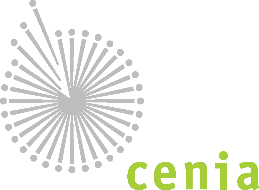 Životní prostředí – prostředí pro život TitleDegree. Forename SurnameOrganization NameAbstract Text Abstract Text Abstract Text Abstract Text Abstract Text Abstract Text Abstract Text Abstract Text Abstract Text Abstract Text Abstract Text Abstract Text Abstract Text Abstract Text Abstract Text Abstract Text Abstract Text Abstract Text Abstract Text Abstract Text Abstract Text Abstract Text Abstract Text Abstract Text Abstract Text Abstract Text Abstract Text Abstract Text Abstract Text Abstract Text.Abstract Text Abstract Text Abstract Text Abstract Text Abstract Text Abstract Text Abstract Text Abstract Text Abstract Text Abstract Text Abstract Text Abstract Text Abstract Text Abstract Text Abstract Text Abstract Text Abstract Text Abstract Text Abstract Text Abstract Text Abstract Text Abstract Text Abstract Text Abstract Text Abstract Text Abstract Text Abstract Text Abstract Text Abstract Text Abstract Text.(max. 1 page A4)